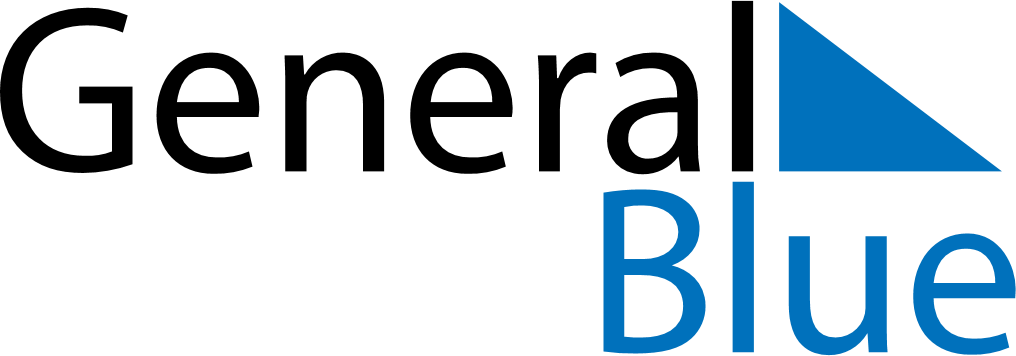 March 2023March 2023March 2023March 2023ChinaChinaChinaMondayTuesdayWednesdayThursdayFridaySaturdaySaturdaySunday123445678910111112International Women’s Day131415161718181920212223242525262728293031